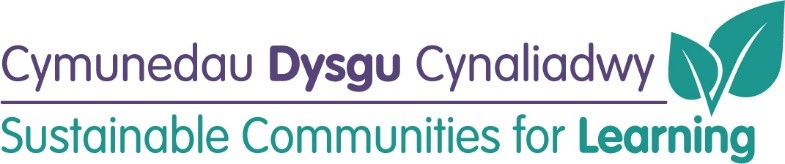 Rhos y Fedwen Primary School Remodelling (Band B)(updated March 2023)Timeline for Delivery:Progress to Date:Business Case: Submitted and Approved Site investigations:Summer 2021 Project brief:Summer 2021Tender document preparation/ detailed design work:Spring 2022External (3G)Building regulation/planning applications to be submitted: Spring/Summer 2022Out to tender:Spring 2023Contractor appointment:Spring/Summer 2023Commencement (internal works):Summer 2023Commencement (external works):Spring 2024 (3-month contract period)Conclusion: Summer/ Autumn 2024BeforeAfterEntrance LobbyEntrance Lobby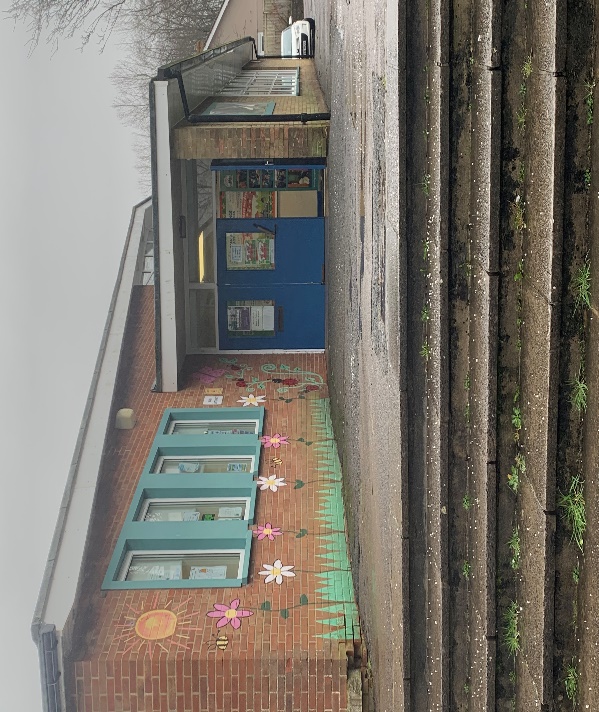 Hall AreaHall Area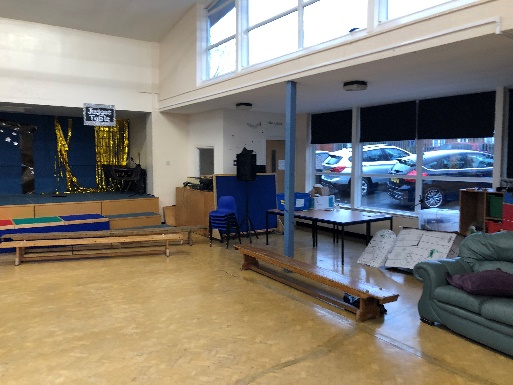 Community RoomCommunity Room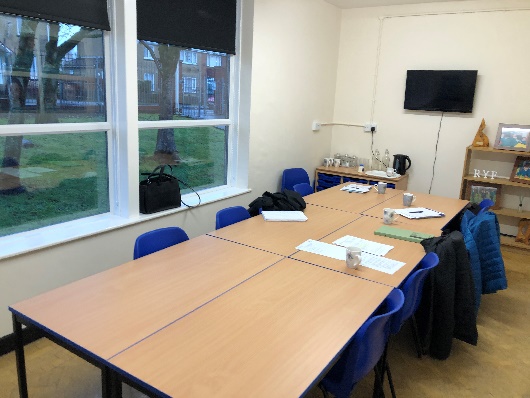 Life Skills RoomLife Skills Room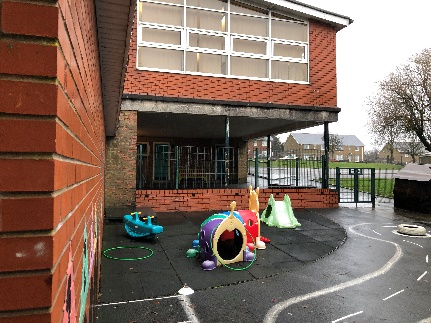 Foundation phaseFoundation phase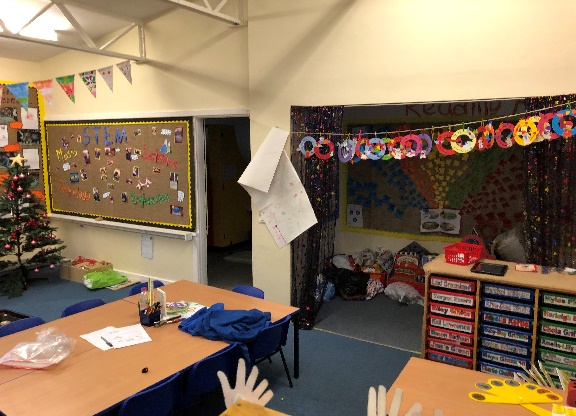 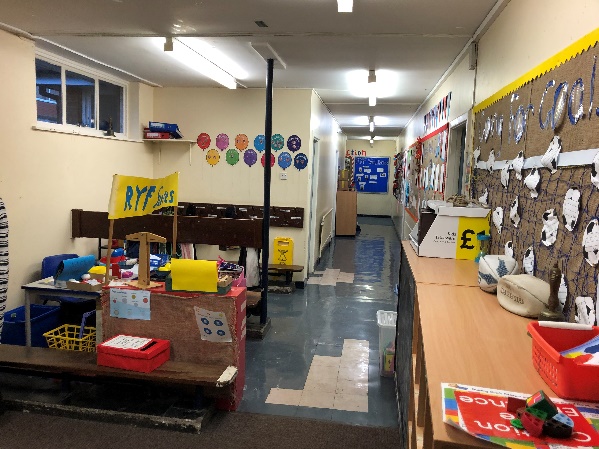 3G Pitch Area3G Pitch Area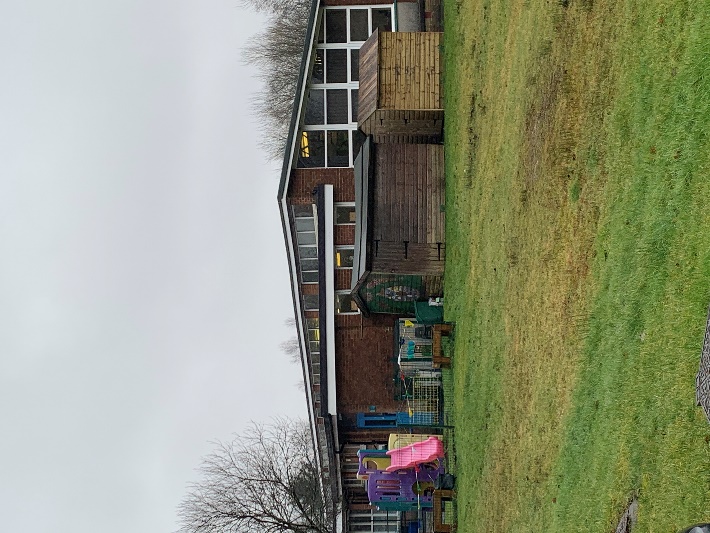 Staff RoomStaff Room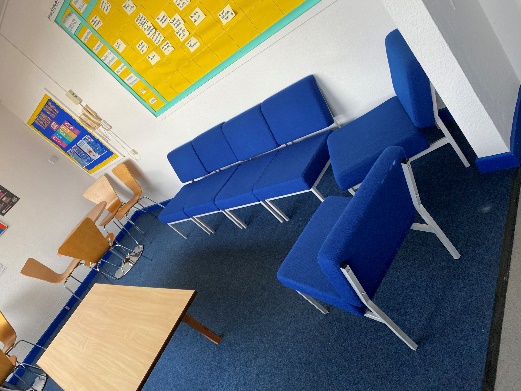 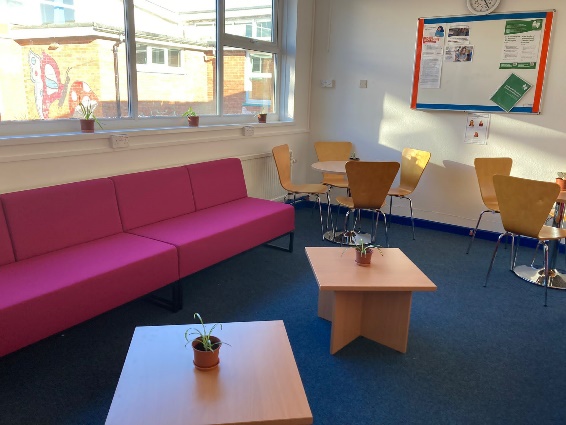 